Board and StaffBrian Treece – PresidentAddie Arnold – Vice PresidentKaren Soderberg –TreasurerJessica Wiley – SecretaryAllison Fruen Batzli– Area 3 Co-Rep OLJoshua Nichols -Area 4 Co-RepAlec Werning - Area 4 Co-RepColleen Dhennin - Area 5 Co-RepBeth Turnbull - Area 5 Co-RepKaty Kessler - Area 5 Co-RepHaven Stephens - Area 6 Co-RepStephen Harvey – Area 7 Co-RepCarol Chapman – Area 9 Co-RepMs Doris Evans - Area 9 Co-RepMichael Scott - Area 9 Co-RepChris Etz – EmeritusJay Peterson – EmeritusBarry Schade – EmeritusJoEllyn Jolstad – Bugle EditorGuests:Kat Knudson -  CenterPoint EnergyHannah Gullickson - CenterPoint Energy Al Swintek- CenterPoint EnergyHenry LaBounta – East Isles Neighborhood Association OLEllen Van Iwaardon - East Isles Neighborhood Association OL﻿Mike Tieleman – Area 2Allison Reese – Area 3 OLJason Wood OLOL - onlineCall to Order at 6:40 PM.Agenda approval moved, seconded. Motion carried.Minutes from April 10, 2024, moved, seconded. Motion carried.Natural Gas Line Replacements in Bryn Mawr - Hannah Gullickson, Al Swintek, Kat Knudson, CenterPoint Energy. CenterPoint will be replacing the natural gas plastic mains that are 50 years old, move inside meters to the outside of homes by appointment, and replace and/or reconnect natural gas service lines. Several months-long project beginning mid-July into fall. Will be marking all lines with spray paint and flags, ask that neighbors mark private lines such as sprinklers, dog fences. May have to enter a home - by appointment only. Michels Corporation is the contractor, they use big red trucks. Will restore all disrupted areas to their original condition. Parking restrictions will occur, sidewalks closed. Replacement uses boring, not trenching. 3x3 holes dug if plants need to be moved. Neighbors can talk with the crew or contact Gullickson for concerns about plants. Questions raised about damage to gardens from Board. Board members experienced with this work advise neighbors to be home when the appointment occurs. For updates, visit CenterPointEnergy.com/Construction. Click on Projects Sites, or contact communications specialist Hannah Gullickson at hannah.gullickson@CenterPointEnergy.comIncreasing Storm Drain Adoption with Hennepin County Good Steward Grant - Henry LaBounta, Ellen Van Iwaardon, East Isles Neighborhood Association. East Isles has received a Hennepin County Good Steward Grant for $15,000; the grant includes Bryn Mawr and 8 other neighborhoods. Goal is to increase storm drain adoption to prevent water pollution in the chain of lakes. Dollars can be used to encourage storm drain adoption and clean up efforts. Adopting means regularly removing debris from the drain or calling 311 if drain is completely clogged, want only water to go down the drain. The grant can provide rakes, food, pickers, flyers, etc. Find more information at Greenteam@eastisles.org  Board will get information to neighbors, Allison Reese volunteered to be a point of contact for Bryn Mawr.  Vast amounts of garbage are polluting the lakes; most of the trash comes from Hennepin County storm drains. Bryn Mawr has more storm drains than most neighborhoods, 18% are currently adopted. The Wedge and East Isles have 53% of storm drains adopted, sponsored 29 clean up days last year.  Check https://mn.adopt-a-drain.org/map to find a drain near you.City of Minneapolis -Councilperson Katie Cashman. Read updates from Cashman at minneapolismn.gov/ward7Crime Prevention Specialist Report – Shannon McDonough. Only property crimes reported for this month. Board and neighbors can view crime stats at https://www.minneapolismn.gov/resident-services/public-safety/police-public-safety/crime-maps-dashboards/crime-locations-map/Treasurer Report– Karen Soderberg.Communications and Development Coordinator Report - Lynda Shaheen. Advertising Pedal to Petals, Blood Drive, Monthly Meeting, pet adoption event at Eloise. Working with Metro Transit and Active Transportation Committee on bus shelters at WOTW. Arranging another SWLRT walking tour of the station. Planning MN House 61A Candidate Forum with other neighborhood associations and League of Women Voters. Purchased Sign Up Genius; committees can get sub accounts Two neighborhood schoolteachers recognized recently. Eloise planning a Tour Bryn Mawr for Wednesday July 24th from 9 am to 3 pm. The Minnesota Pollution Control Agency requesting proposals to run community air monitoring pilot grant program. City NRP rep looking for feedback from Bryn Mawr. Received $500 for swag sold at Big Hill Books. Further discussion about bus shelter or bench needed at the stop at WOTW. Shaheen, Ben Lester, and Alec Werning working on this. Event Coordinator Report – Patty Wycoff. Blood drive has 30 registered. Ice Cream Social on for July 25; have the street permit, Chicky Rooster band, four flavors of ice cream from Sebastian Joes. Working with Cuppa Java for a donation of ice cream. Will be collecting non-perishable food items for North Point Health and Wellness. Bugle Report - JoEllyn Jolstad. The 20th is the deadline for articles/ads. Bugle has been 16 pages for the last two months instead of 12. Color ads helping. July salute to graduates, more college grads than HS.Webmaster – Jeremy Staffeld. Jay reported. Website is old and unstable. Plug in from store is a problem right now. Talked with a couple of people about rebuilding website. Getting bids.Committee Reports (as needed)Schools –Colleen Dhennin. Last day of school is this Friday. Field day successful. Playground replacement is happening, big push from parents to get it back on track. No announcement for any schools to close. All elementaries are going to be 10 minutes longer, school will end earlier next spring. Middle school music teacher Ed Barlow received a $35,000 grant.Active Transportation- Josh Nichols. Met with Katie Cashman. Currently the only hood that has this committee. Efforts to get a trail along Bassett Creek are in the works, spearheaded by Dick Adair. Pedal to Petals ride to community gardens June 15, 6 miles with lots of stops. Find the pottery contest. Trail head ride at Theo Wirth, bike and dinner, July 19. Playground crawl, bike to different playgrounds about every two miles on the trail. Walk with Frank Hornstein. Racial Justice – Steve Harvey. Dakota sacred sites has open tours July 27, 9:00 am, and August 27, 10:00 am . Looking for movie suggestions. Exploring a RJ book club. Harvey reading Three African American Classics. Rescheduling RJ meeting on Juneteenth.Parks – Chris Etz/Barry Schade. June 13 dedication of new pickleball courts at Loring Park, 5:30. Chris Etz moved that the BMNA send a letter of support to the Park Board for financing for care and maintenance of pedestrian trails in city parks. Ms. Doris second. Friendly amendment to remove the word “paved” from the letter. Approved. Gateway Project – Karen Frederickson/Dennis Juillerat.Gardens – Drew Quirk. Newton Triangle stump removed by Kota Tree. In-kind contribution will be recognized. Getting bids for planting. Recruiting sponsors to “adopt” gardens. Upton Garden mulch event successful. Twenty volunteers spread 12 yds in 1 hr. Bench procured and installed at Cedar Lake Parkway garden, ready for visitors. Downtown planters fully planted. Hedge trimmed freshly over past month. Mulch spread at Garden of Hope and Healing at Bryn Mawr Church, in-kind donation. Pedal to Petals event planning with Active Transportation Committee. Great collaboration and group effort. Many channels of communication in place, big thanks to all who are supporting including Lynda Shaheen, Active Transportation Committee, Minneapolis Park Board Rep Alison Cole, Meadows Liaison Mike Welch, Eloise Butler staff. Question about whether Gateway Project will be a separate committee in the future. Finance/Membership – Jessica Wiley. Brian Treece reported that our first full year of investment yielded a 13% return. Dollars are reinvested. Committee meeting on June 26.Elections – Addie Arnold. Michael Tieleman has stepped up to represent Area 2. Board voted approval.Events – Addie Arnold.Façade – Addie Arnold. Challenge getting fully completed applications, applicants must submit a bid from a contractor. Community Projects - Jessica Wiley. In progress.Communications - Jay Peterson. Other Standing Reports (as needed)ROC/Basset Creek Valley Update. Jessica Wiley reported that at the May 21 ROC meeting, it was determined that the committee would not opt to become a formal committee of the Minneapolis City Council. Decision made to change the Bassett Creek Valley Redevelopment Oversight Committee into an advocacy group. Will determine membership at their June 18 meeting. Given the change in this committee status, Wiley suggested they not be on the agenda for a standing report, and that the four neighbors identified as BMNA be notified that BMNA will no longer be appointing reps to the group. Advocacy groups are always welcome to report to the BMNA by request. SWLRT Update.Discussion Items, New Business, Updates and Announcements – Area 9 reps asking that neighbors who have a problem with parking in front of their houses call the building management at WOTW or Penhurst and not confront people parking there. Will put an article in the Bugle reminding neighbors about what is or is not a parking violation. Jessica Wiley suggested that we review the Emeritus language in our by-laws to clarify how long Emeritus terms are. Adjourned at 8:17 p.m.		NEXT BOARD MEETING: 	Wednesday, July 10, 2024    Upcoming Events:  		Friday, June 13, 2024, Blood Drive				Wednesday, July 17, Minnesota House 61A Candidate Forum				Thursday, July 25, 2024, Ice Cream Social		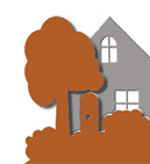 BRYN MAWR NEIGHBORHOOD ASSOCIATION Board Meeting MinutesWednesday, June 12, 20246:30– 8:00 PMHybrid Meeting